OBSERVACIÓN: REGISTRAR EN EL CUADERNO DE CLASES USANDO LETRA CURSIVA, ATENDIENDO A LA PROLIJIDAD Y ORTOGRAFÍA.RECUERDA QUE LAS CONSIGNAS SE COPIAN CON LAPICERA Y SE RESUELVEN CON LÁPIZ.¡TRABAJAMOS EN CASA!			Fecha: 4 de mayo de 2.020¡Situaciones problemáticas!Resolver las situaciones con lápiz, registrando los procedimientos y respuestas de manera completa (“no números sueltos”).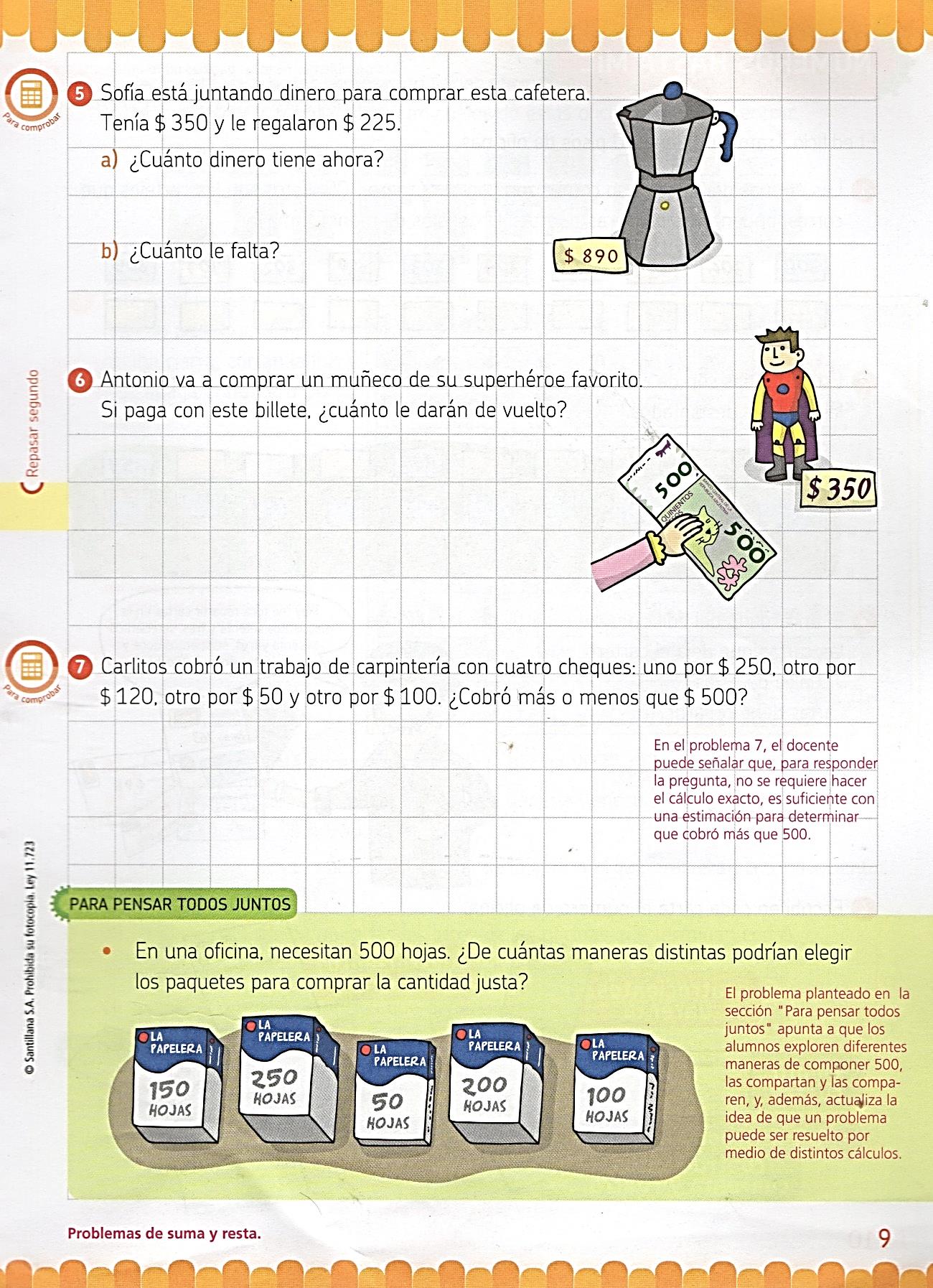 1.2.3.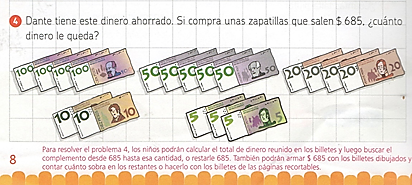                              Fecha: 5 de mayo de 2.020¡Qué deliciosa la dieta!Seguimos aprendiendo sobre la alimentación de los seres vivos.Leer: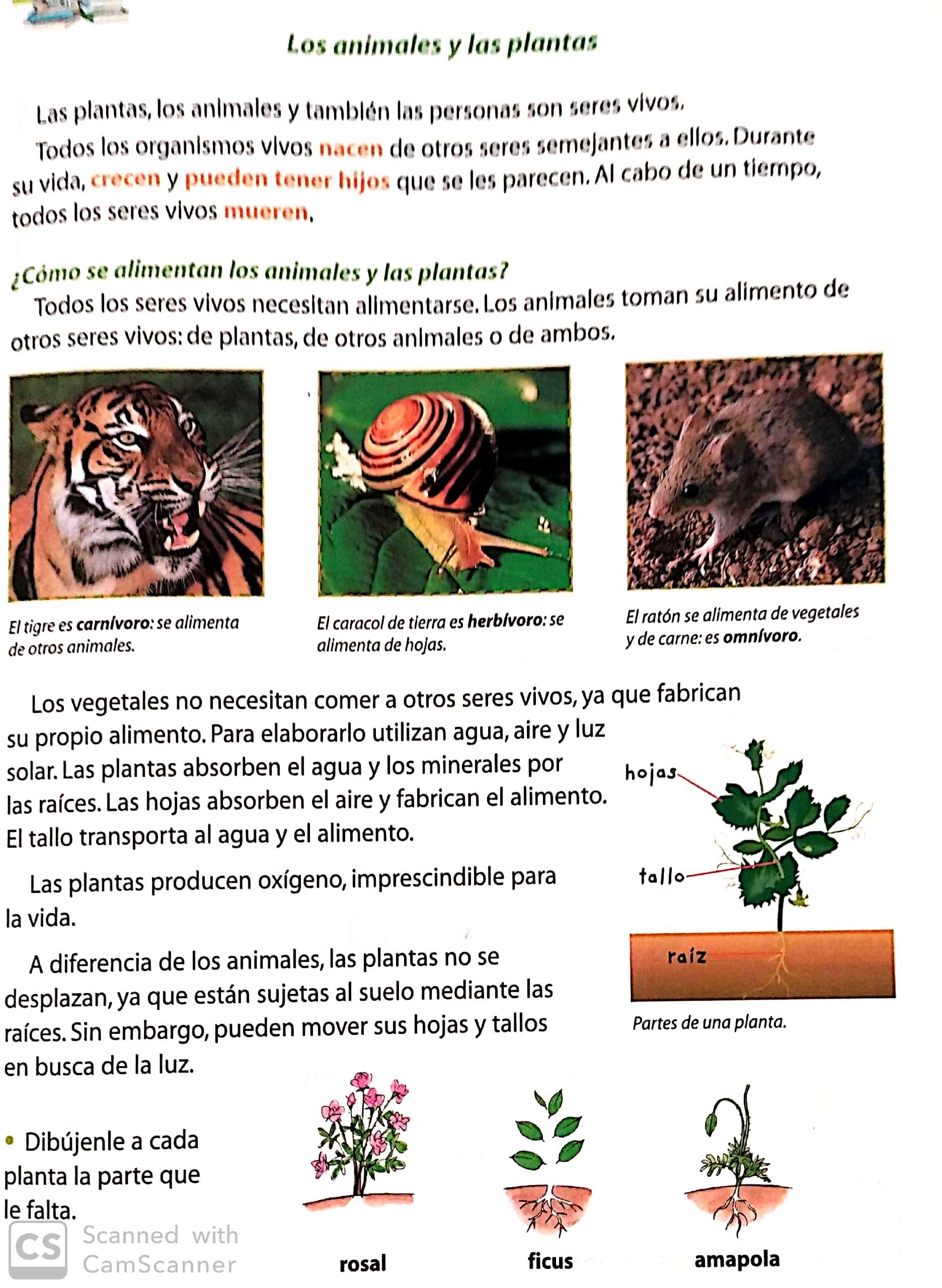 Responder: Entonces… ¿las plantas realizan movimientos?Les dejo este video para comprender mejor los tropismos (movimientos de las plantas): https://www.youtube.com/watch?v=OJUuAQEzIYoAhora, los invito a observar las plantas que tengan en su casa. ¿Qué les llamó la atención?                                  Fecha: 6 de mayo de 2.020Momento de lecturaPracticar lectura en voz alta, puedes leer libros, revistas, diarios o buscar en internet sobre algún tema de tu interés. Recuerda respetar los signos de puntuación.Registrar qué leíste.	Fecha: 7 de mayo de 2.020La familia de los milesHacemos memoria hacia los primeros días de clases. La conocimos cuando escribimos la fecha… ¿se acuerdan? Sí, en el año: dos mil veinte.¿Te animás a completar la serie? 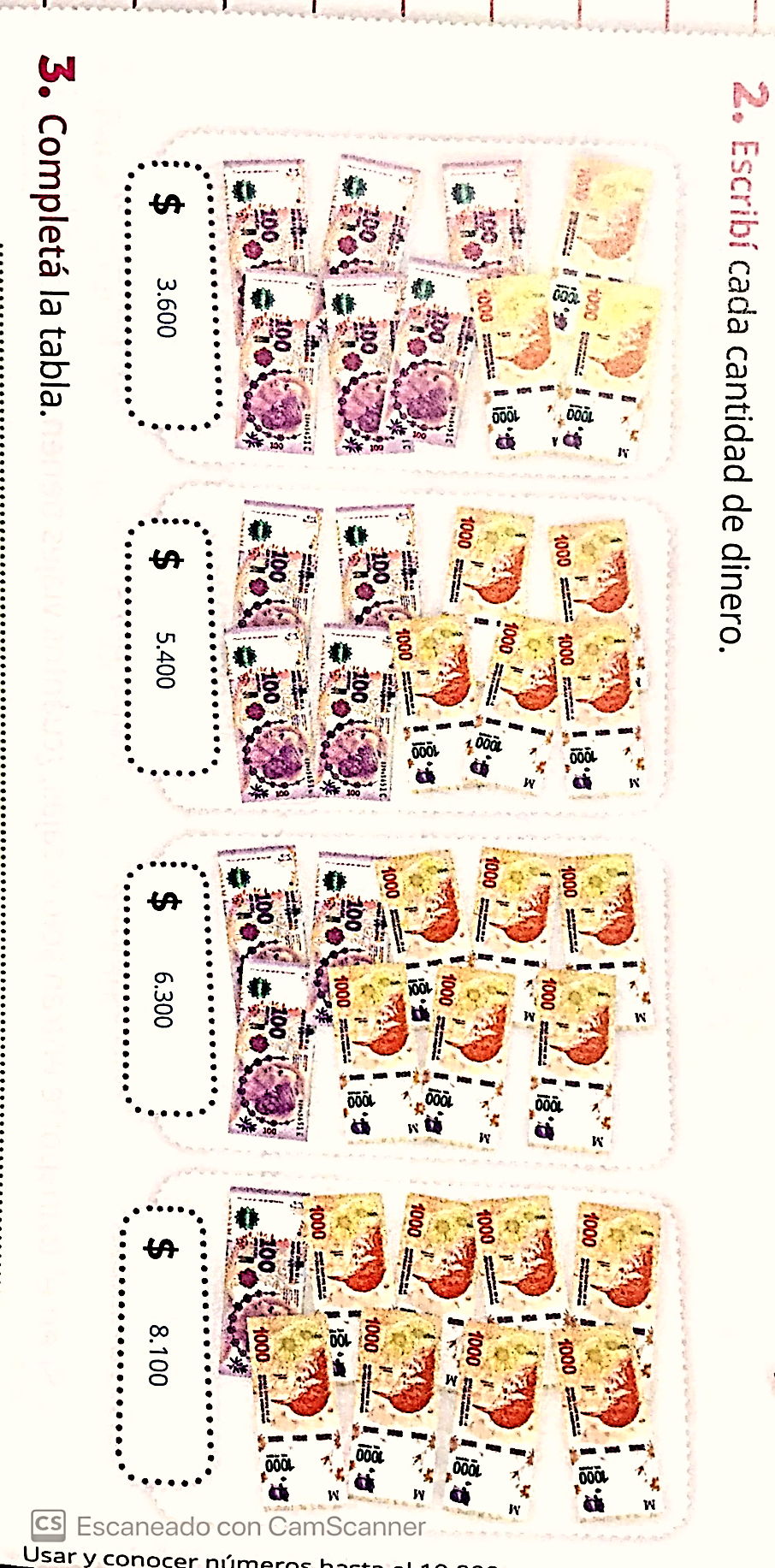 Escribir los nombres de los números de la serie anterior.Observar los billetes y anotar cuánto dinero hay en cada grupo.…………………………………………..                      ………………………………..                 ………………………………                                  Fecha:   8 de mayo de 2.020¿Cómo se relacionan los seres vivos en el ambiente?Los seres vivos dependen unos de otros y se relacionan entre sí de diferentes maneras. También se relacionan con los elementos no vivos de su ambiente, como el agua, el aire y el suelo (también conocidos como factores abióticos).+ Las plantas necesitan el aire, el agua y la luz solar para fabricar su alimento.+ Los animales herbívoros se alimentan de plantas; los carnívoros, de otros animales.+ El ser humano come animales y plantas.Leemos: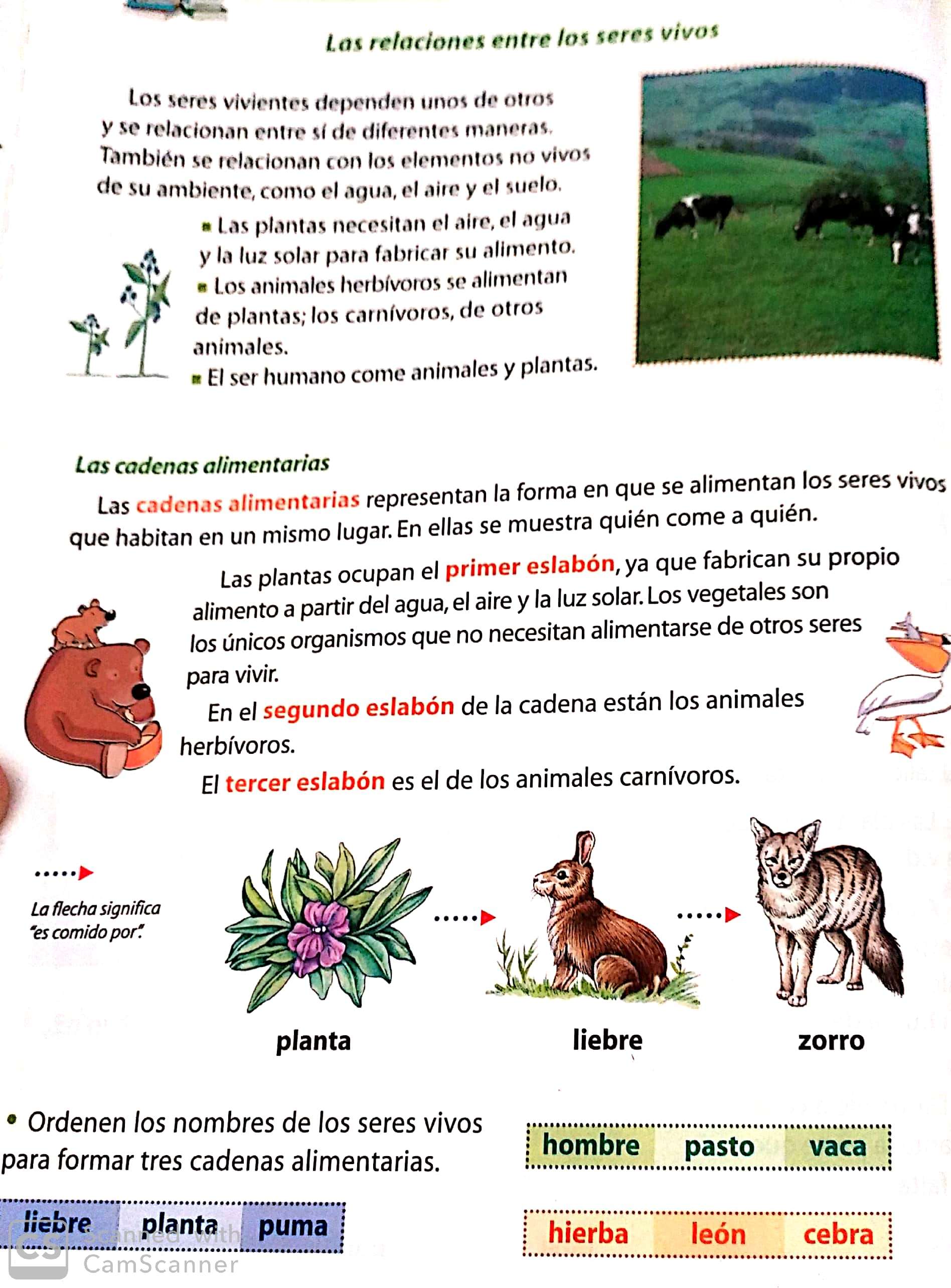 Identificamos en el esquema anterior (fotocopia) los tres eslabones de la cadena.Ordenar los nombres de los seres vivos para formar tres cadenas alimentarias.LIEBRE – PLANTA – PUMAHOMBRE – PASTO – VACAHIERBA – LEÓN - CEBRA                               Fecha:      11 de mayo de 2.020Efemérides: Día del Himno NacionalHoy es el día de nuestro Himno Nacional.Les comparto un video del canal Encuentro para disfrutar.http://encuentro.gob.ar/efemerides/?date=2019-05-11Nombrar tres momentos que te hayan llamado la atención.Si pudieras agregar dos imágenes, que nos representen como argentinos, ¿cuáles sumarías?	12 de mayo de 2.020Mirando los cartelesObservar los carteles, leer lo que dicen los chicos y responder (escribiendo el número en letra).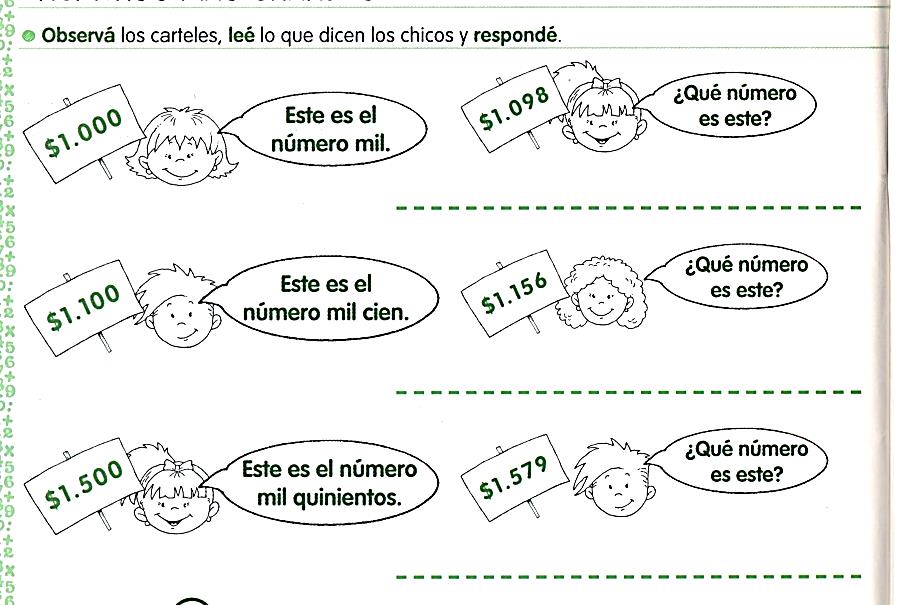 Ordenar los siguientes números de menos a mayor:2.893 – 2.801 – 2.318 – 2.983 Escribir el número anterior y posterior de:1.9031.7231.529	13 de mayo de 2.020¿Cómo te sentís “quedándote en tu casa” durante este tiempo?Buscar un espejo que tengas en tu casa, y tomar unos minutos para observar tu rostro.Luego, completar la siguiente ficha: 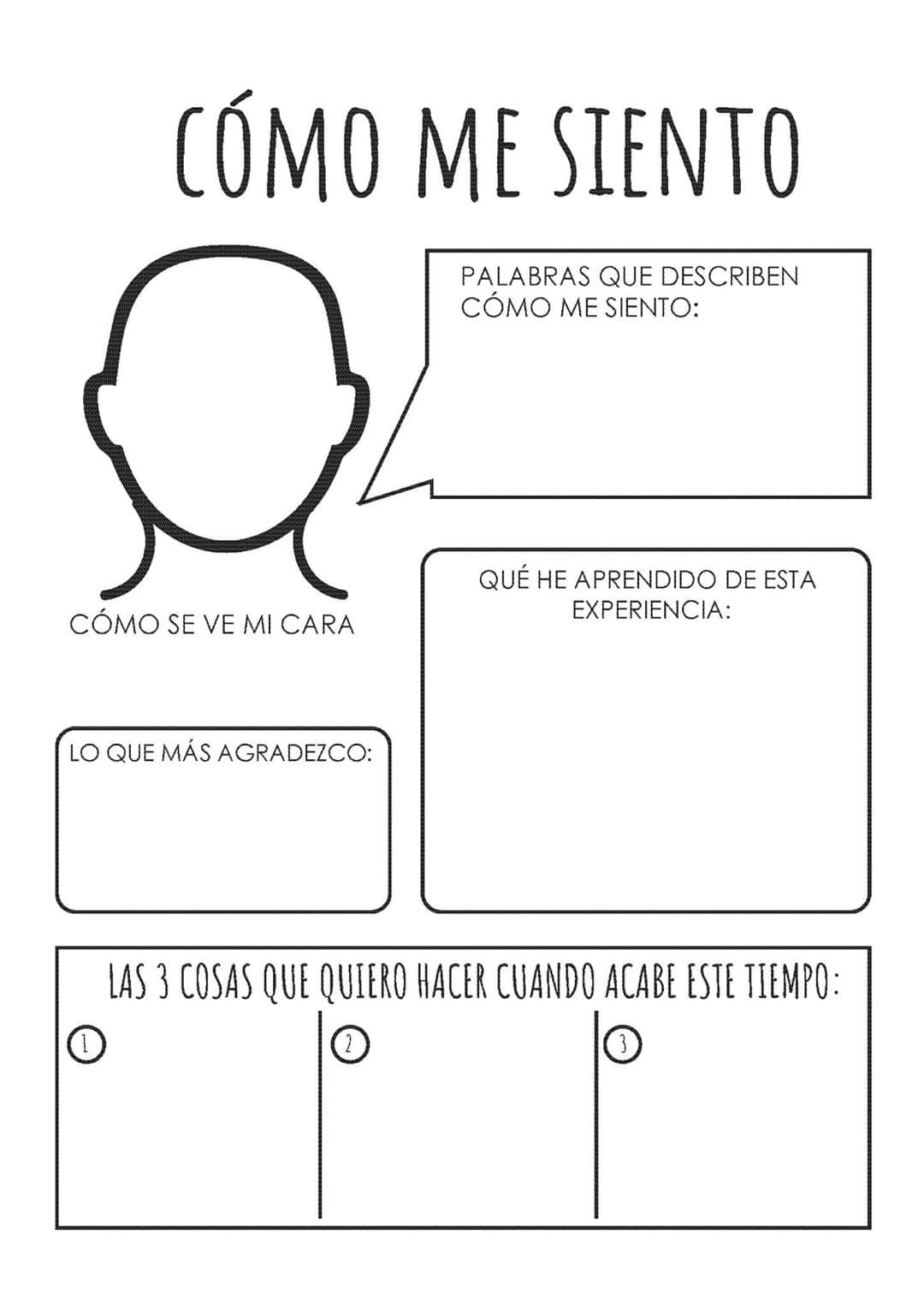 	14 de mayo de 2.020Jugando con dados 1. Marcos y Lautaro están jugando con los dados, y ahora necesitan tu ayuda para saber sus puntajes.Completar el “total” sumando los valores de cada fila. Observá el ejemploMARCOSLAUTARO¿Quién obtuvo el mayor puntaje en la 1° ronda?En la 2° ronda, ¿es verdad que ganó Lautaro? ¿Cómo te diste cuenta?¿Quién obtuvo el menor puntaje en la 3° ronda?	15 de mayo de 2.020Momento de lecturaAdemás de la alimentación, las personas necesitamos realizar actividad física para mantener un cuerpo y una mente saludable. Leer el siguiente texto informativo sobre este tema. Recuerda respetar los signos de puntuación (en las comas, hacen una pausa cortita y en los puntos. la pausa será más larga).Te invito a que, cuanto te sientas seguro/a, te grabes y compartas el audio en Classroom (sólo lo voy a escuchar yo). La idea es poder evaluar tu proceso de lectura.1.0002.0006.000Rondas 1.000100101TotalEjemplo220008800660428641°49752°72363°3759Rondas1.000100101Total1°30272°13953°6232